PRZEDSZKOLE GRUPA ŻABKI  8 i 9 lekcja	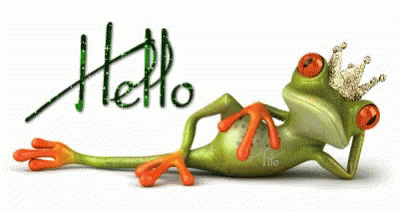 HELLO CHILDREN  AND PARENTS Poniżej znajdują się 2 lekcje z j. angielskiego. Miłej zabawy. Great fun!Lekcja 8Piosenka na powitanie:https://www.youtube.com/watch?v=dy_BWXT6FjcPrzypominamy sobie piosenkę „What’s in the box? Co jest w pudełku?https://www.youtube.com/watch?v=eb53_Kdc1XIUtrwalamy nazwy zabawek i wprowadzamy kilka nowych https://www.youtube.com/watch?v=8-SWzpdcl6EIt’s a ball. – to jest piłka.It’s a bear.- to jest miś.It’s a block.-to jest klocek.It’s a car.- to jest auto.It’s a dinosaur.- to jest dinozaur.It’s a doll. – to jest lalka.It’s a kite.- to jest latawiec.It’s a plane.- to jest samolot.It’s a robot.- to jest robot.It’s a train. – to jest pociąg.Powodzenia. GOOD LUCK Piosenka na pożegnanie „Good bye to you”https://www.youtube.com/watch?v=STMl4yjPpoM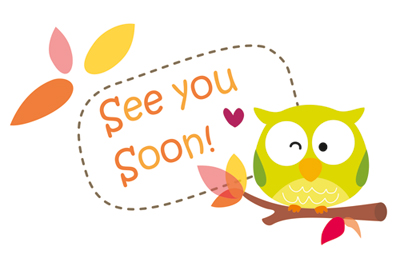 Lekcja 9Piosenka na powitanie:	https://www.youtube.com/watch?v=dy_BWXT6FjcUtrwalamy pytanie What is it? – co to jest?https://www.youtube.com/watch?v=8-SWzpdcl6EDzieci powtarzają za nagraniem nazwy zabawekhttps://www.youtube.com/watch?v=wMWcBIAHOHYUtrwalamy słownictwo poznane na poprzednich lekcjach i wprowadzamy nowe słowa: Skateboard – deskorolka    Roller skates – rolki        Puzzle – puzzle                Board games – gry 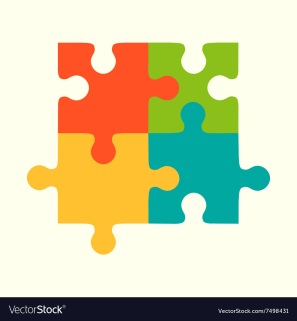 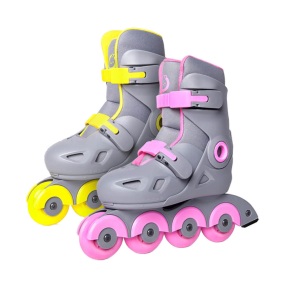 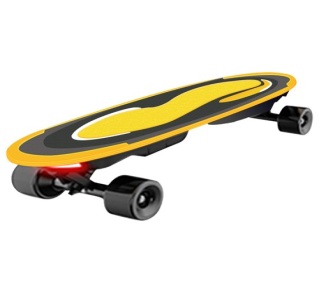 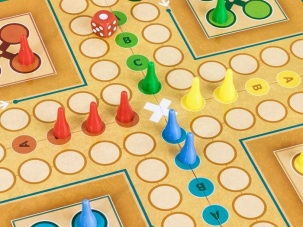 Powodzenia. GOOD LUCK Piosenka na pożegnanie „Good bye to you”https://www.youtube.com/watch?v=STMl4yjPpoM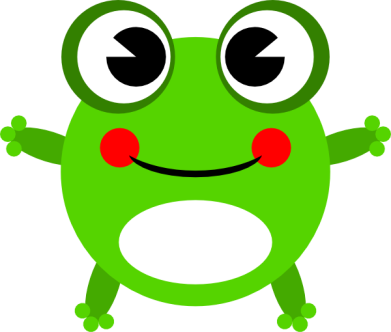 